技术规格书EVDCYD 系列直流 移动式充电桩 V3.0 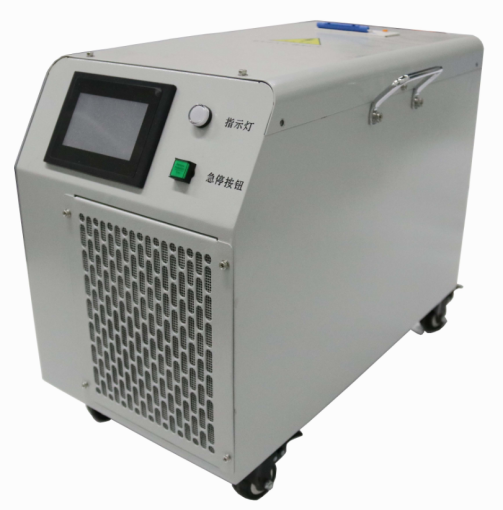 湖南京能新能源科技有限公司2021年9月27日技术文件修订记录 日期 版本 描 述 制作人 审核 备注 2016.08.01 V1.0 建档 2017.05.11 V1.1 调整参数 2019.03.12 V1.2 调整参数 2020.05.24 V2.0 调整参数 2021.09.27 V3.0 调整外观 项目编号EVDCYD40EVDCYD40额定功率40kW产品名称直流移动式充电桩直流移动式充电桩规格型号EVDCYD40-1产品用途新能源汽车充电新能源汽车充电产品范围新能源汽车产品概述具有特定控制、显示、通信功能，将交流电能量转换成直流电 能量并传送到新能源电动汽车上的充电设施总称。具有特定控制、显示、通信功能，将交流电能量转换成直流电 能量并传送到新能源电动汽车上的充电设施总称。具有特定控制、显示、通信功能，将交流电能量转换成直流电 能量并传送到新能源电动汽车上的充电设施总称。具有特定控制、显示、通信功能，将交流电能量转换成直流电 能量并传送到新能源电动汽车上的充电设施总称。技术参数技术参数技术参数技术参数技术参数型号型号EVDCYD40-1EVDCYD40-1EVDCYD40-1最大输出功率（kW）最大输出功率（kW）40kW40kW40kW充电枪充电枪单枪单枪单枪显示方式显示方式4.3寸触摸屏4.3寸触摸屏4.3寸触摸屏充电方式充电方式按键启动、屏幕启动按键启动、屏幕启动按键启动、屏幕启动充电模式充电模式自动充满自动充满自动充满安装方式安装方式移动式移动式移动式联网方式联网方式///输入特性输入特性输入特性输入特性输入特性输入电压（V AC）输入电压（V AC）380Vac±15%（A、B、C、N、PE）380Vac±15%（A、B、C、N、PE）380Vac±15%（A、B、C、N、PE）输入电流（A AC）输入电流（A AC）≤61A≤61A≤61A交流输入频率（HZ）交流输入频率（HZ）45～5545～5545～55最大效率最大效率≥95%≥95%≥95%功率因数功率因数≥99%≥99%≥99%输入总谐波含量输入总谐波含量≤5%≤5%≤5%输出特性输出特性输出特性输出特性输出特性输出电压范围（V DC）输出电压范围（V DC）200V～750V200V～750V200V～750V额定输出电流（A DC）额定输出电流（A DC）53A53A53A最大输出电流（A）最大输出电流（A）100A100A100A枪线长度（m）枪线长度（m）5m（标配）5m（标配）5m（标配）机械参数机械参数尺寸（高×宽×深）（mm）尺寸（高×宽×深）（mm）550*295*455mm550*295*455mm550*295*455mm重量（kG）重量（kG）≤60kg≤60kg≤60kg